Po pouku:                    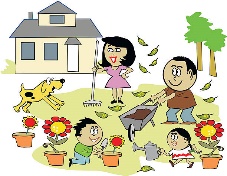 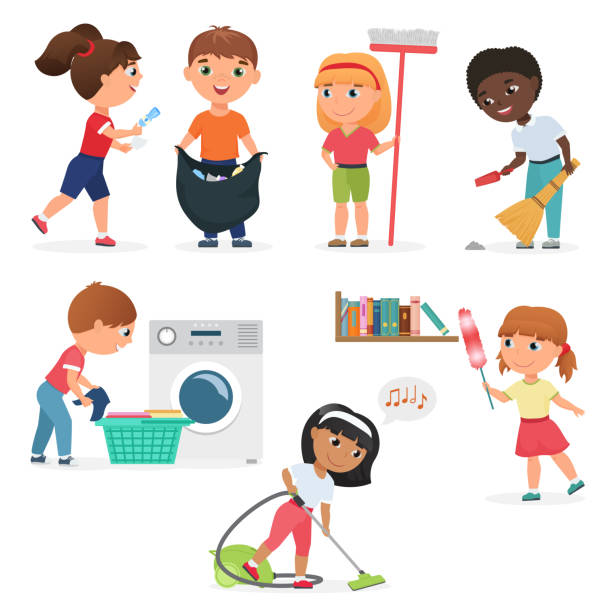 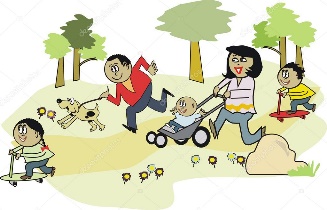 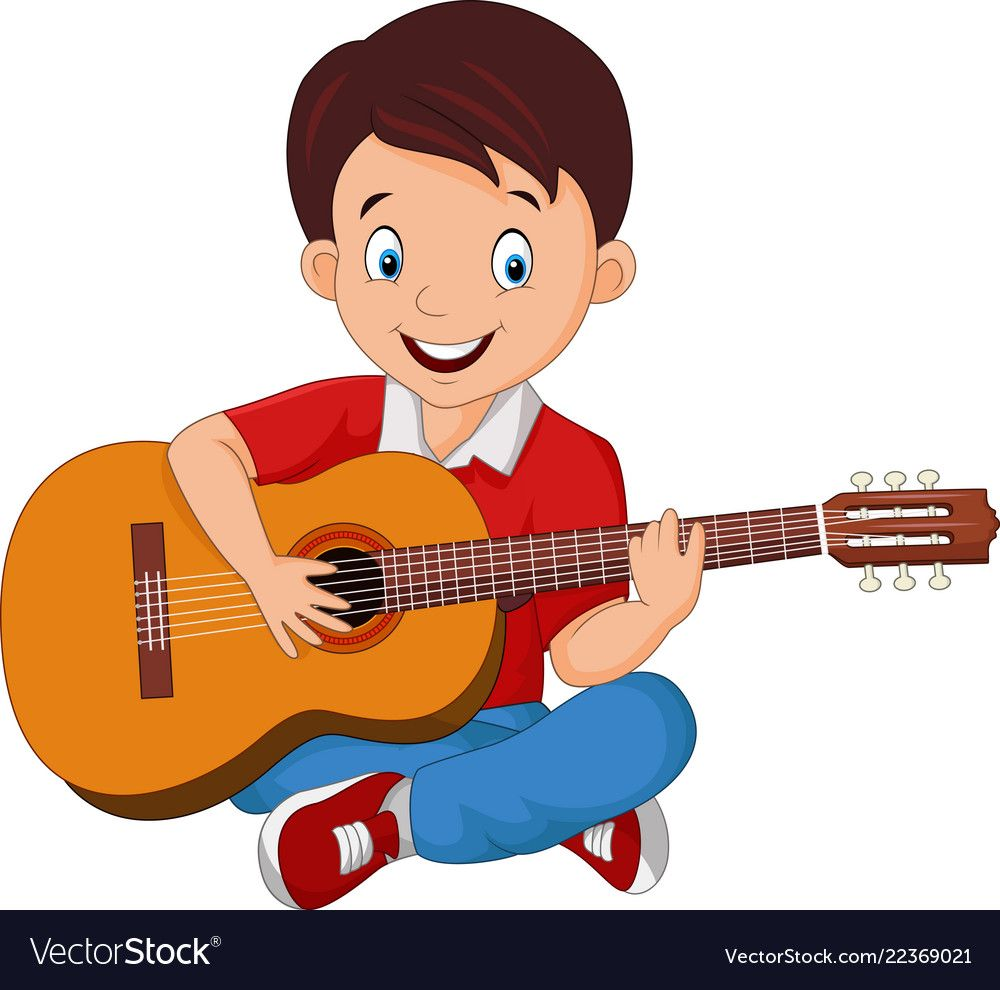 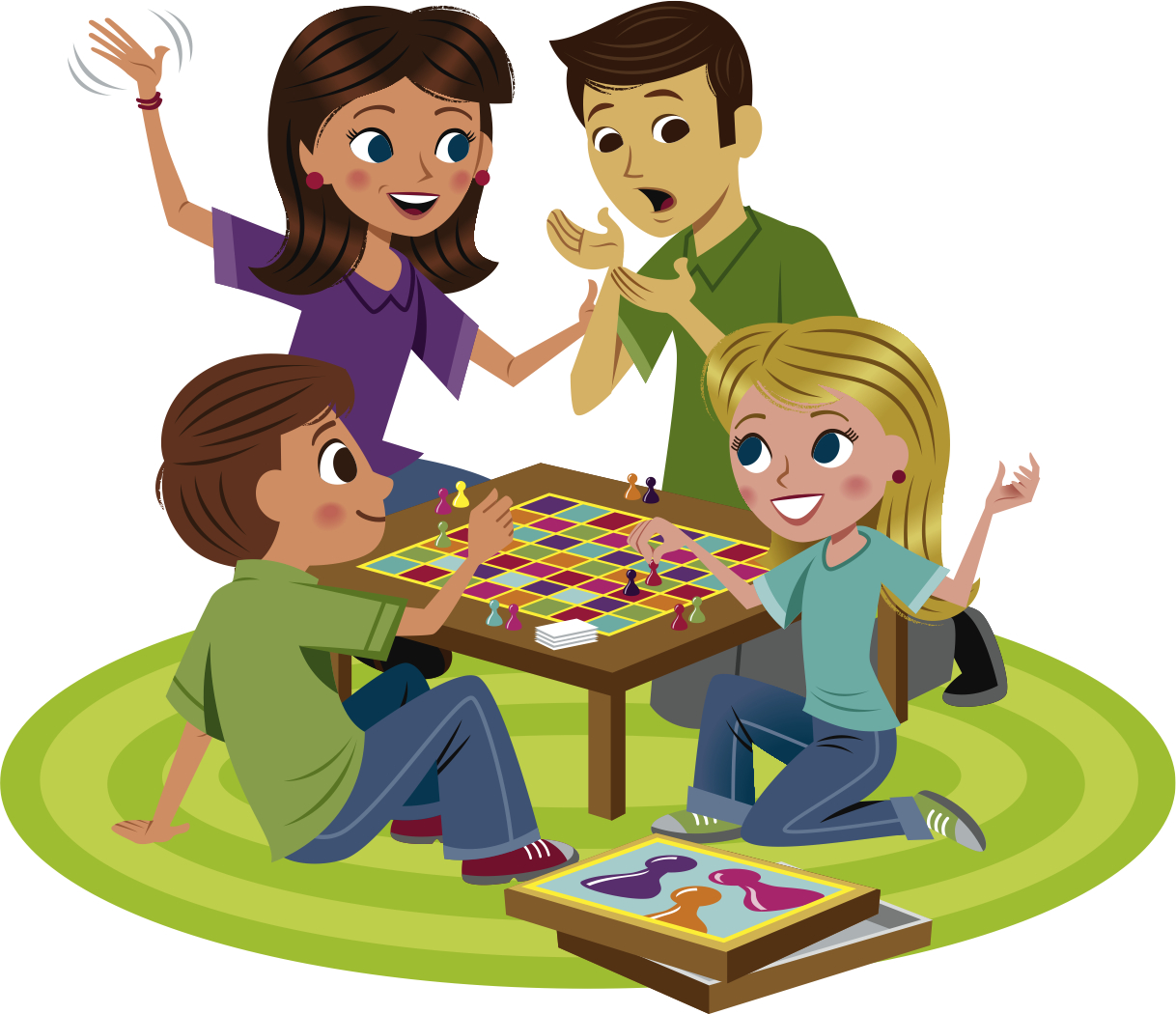 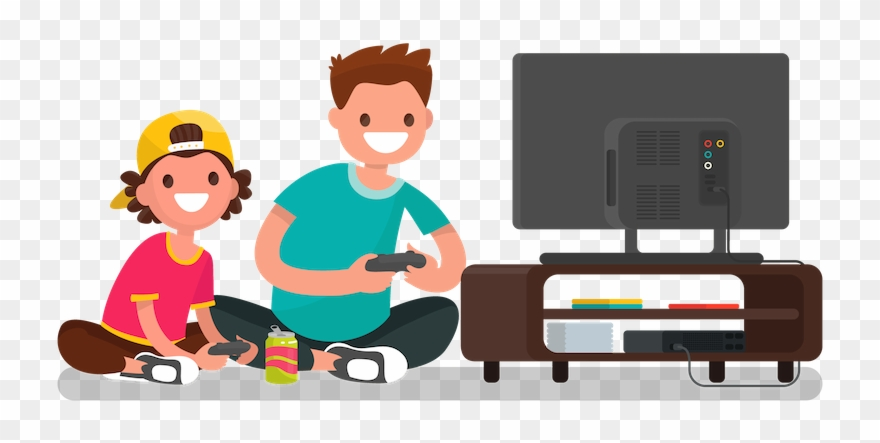 DNEVNI NAČRT zaDatum:URAPREDMETAKTIVNOSTI/OPOMBEOPOMBE7.00 - 7.30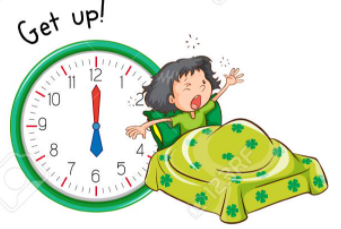 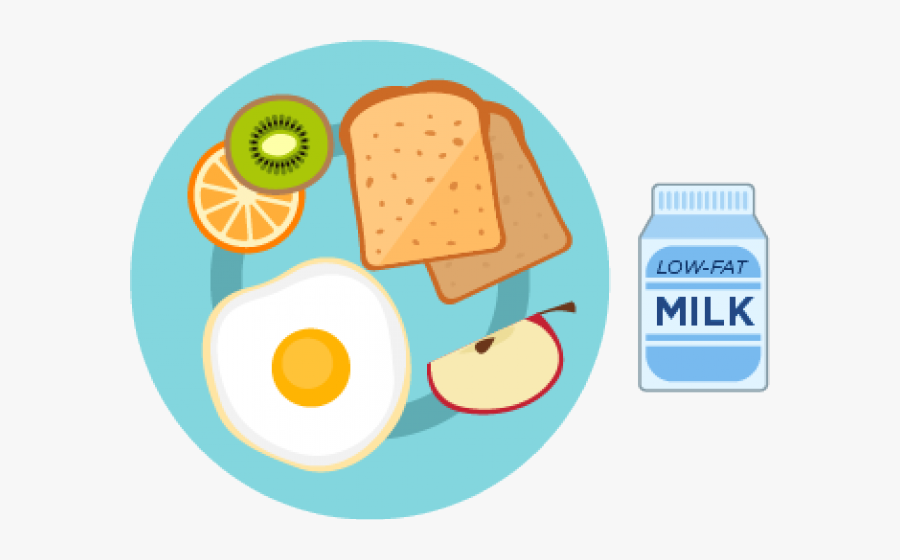 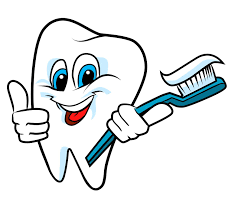 7.30 - 8.155 min odmora – voda, WC, … 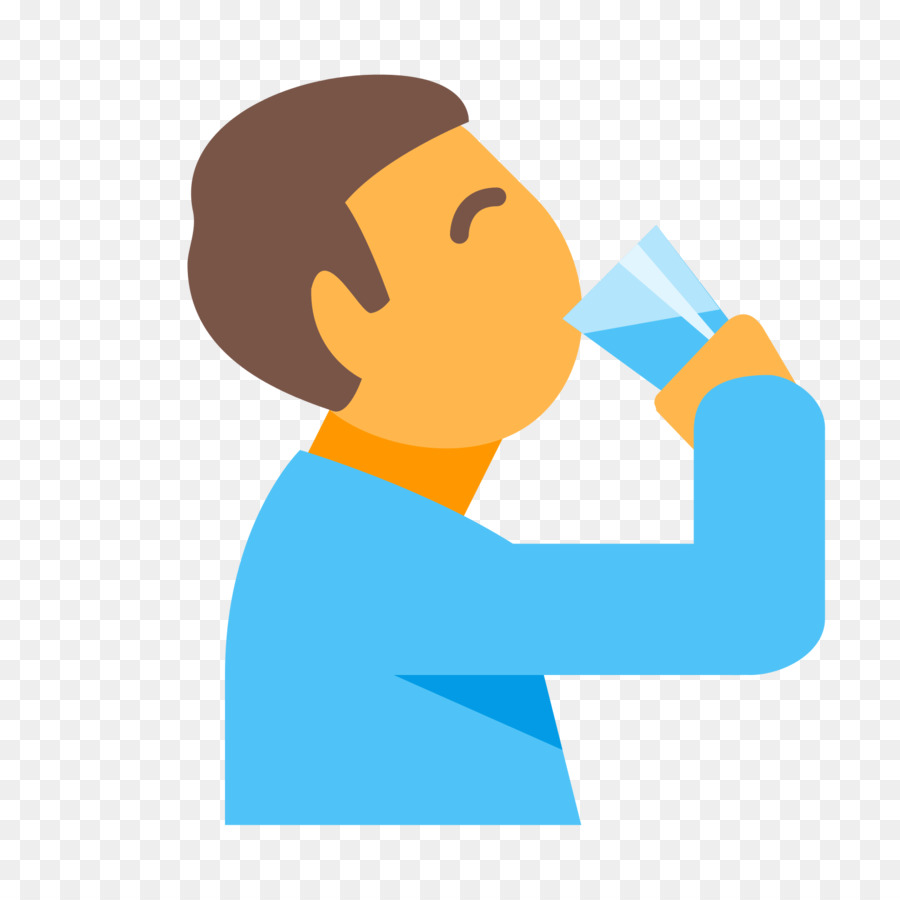 5 min odmora – voda, WC, … 5 min odmora – voda, WC, … 5 min odmora – voda, WC, … 8.20 - 9.0520 min odmora – MALICA   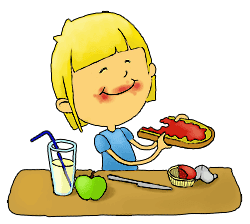 20 min odmora – MALICA   20 min odmora – MALICA   20 min odmora – MALICA   9.25 - 10.1015 min odmora – REKREACIJA         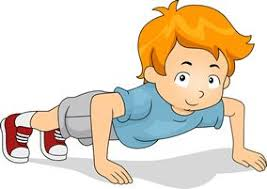 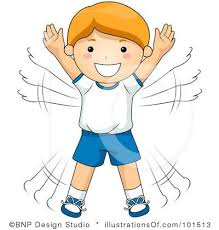 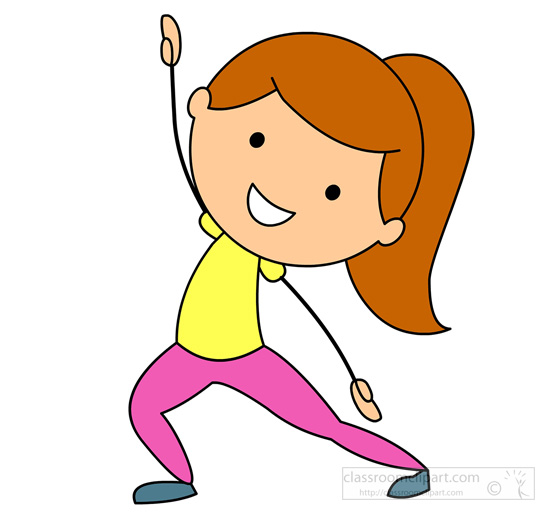 15 min odmora – REKREACIJA         15 min odmora – REKREACIJA         15 min odmora – REKREACIJA         10.25 - 11.105 min odmora – voda, WC, …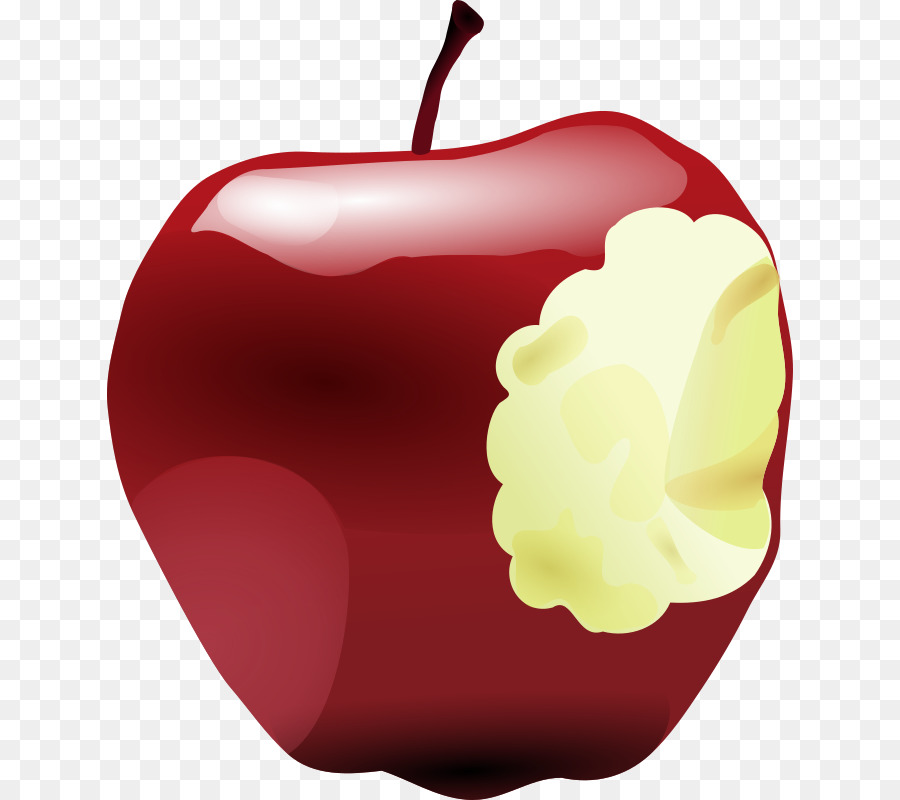 5 min odmora – voda, WC, …5 min odmora – voda, WC, …5 min odmora – voda, WC, …11.15 – 12.005 min odmora – voda, WC, …5 min odmora – voda, WC, …5 min odmora – voda, WC, …5 min odmora – voda, WC, …12.05 – 12.5012.55 – 13.40ČASDEJAVNOST